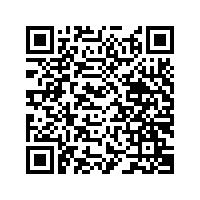 ФЕДЕРАЛЬНАЯ СЛУЖБА ПО НАДЗОРУ В СФЕРЕ СВЯЗИ,
ИНФОРМАЦИОННЫХ ТЕХНОЛОГИЙ И МАССОВЫХ
КОММУНИКАЦИЙВыпискаиз реестра лицензий по состоянию на  годаПолное и (в случае, если имеется) сокращенное наименование, в том числе фирменное наименование, и организационно-правовая форма юридического лица, адрес его места нахождения, государственный регистрационный номер записи о создании юридического лица, номер телефона, адрес электронной почты:Адреса мест осуществления лицензируемого вида деятельности:Лицензируемый вид деятельности с указанием выполняемых работ, оказываемых услуг, составляющих лицензируемый вид деятельности:Номер и дата приказа (распоряжения) лицензирующего органа о предоставлении лицензии:Дополнительные сведения указаны в приложении, являющемся неотъемлемой частью выпискиВыписка носит информационный характер, после ее составления в реестр лицензий могли быть внесены изменения.РАЗДЕЛ  1Программная направленность телеканала1.	Общий объем вещания в неделю     168    часов  2.	Наименование распространяемого средства массовой информации:	3.  Рекламные сообщения и материалы распространяются в порядке, предусмотренном законодательством Российской Федерации о рекламе.4. Дата начала вещания: 01 сентября 2020 годаРАЗДЕЛ  2Среда вещания телеканала: универсальнаяСтатус лицензии:действующаяРегистрационный номер лицензии:Л033-00114-77/00064323   (до 01.03.2022 № 30300)Дата предоставления лицензии:20 июля 2020 годаОбщество с ограниченной ответственностью «Телерадиокомпания «Старт»
(ООО «Телерадиокомпания «Старт»),
107023, Москва г., ул. Электрозаводская, д. 32А,
ОГРН: 1047796200671       8(499)700-02-02       m.pyatin@tvstart.ruИдентификационный номер налогоплательщика:7722510229107023, Москва г., ул. Электрозаводская, д. 32Ателевизионное вещание телеканала№ 189-смк от 23 августа 2022 годаСрок действия лицензии:20 июля 2030 годаНачальник Управления
разрешительной работы,
контроля и надзора в сфере
массовых коммуникацийТ. В. Денискина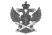 Документ подписан электронной подписью в системе электронного документооборота РоскомнадзораСВЕДЕНИЯ О СЕРТИФИКАТЕ ЭПСВЕДЕНИЯ О СЕРТИФИКАТЕ ЭПСертификатВладелецДействителенПриложение к выписке из реестра лицензийпо состоянию на  годапо лицензии № Л033-00114-77/00064323 от 20 июля 2020 года  Телеканал "Старт Триумф"Соотношение вещания продукции данного СМИ к общему объему вещания   168   часов в неделю  Телеканал "Старт Триумф"Соотношение вещания продукции данного СМИ к общему объему вещания   168   часов в неделю  Телеканал "Старт Триумф"Соотношение вещания продукции данного СМИ к общему объему вещания   168   часов в неделю  Телеканал "Старт Триумф"Соотношение вещания продукции данного СМИ к общему объему вещания   168   часов в неделю  Телеканал "Старт Триумф"Соотношение вещания продукции данного СМИ к общему объему вещания   168   часов в неделю  Телеканал "Старт Триумф"Соотношение вещания продукции данного СМИ к общему объему вещания   168   часов в неделю№ п/пНаправления вещания Процентное соотношение Краткая характеристика 1.Спортивное-Программы о спорте, трансляции и репортажи спортивных мероприятий2.Развлекательное-Эстрадные и цирковые представления, концерты, ток-шоу, игры и конкурсы, показ телевизионных сериалов. Музыкальное - передача музыкальных произведений, композиций и песен, концертов и программ о музыке. Художественные (игровые) кинофильмы - показ игровых, художественных телевизионных и кинофильмовТерритория вещания
(наименование населенного пункта)Объем вещания 
(час/нед),
время вещанияЧисленность населения (тыс. чел.)Российская Федерация168
ежедневно, круглосуточно145558,0Начальник Управления
разрешительной работы,
контроля и надзора в сфере
массовых коммуникацийТ. В. ДенискинаДокумент подписан электронной подписью в системе электронного документооборота РоскомнадзораСВЕДЕНИЯ О СЕРТИФИКАТЕ ЭПСВЕДЕНИЯ О СЕРТИФИКАТЕ ЭПСертификатВладелецДействителен